JLCB-RCERTIFICATE OF RELIGIOUS EXEMPTIONSTUDENTS NAME                                                                             BIRTH DATE                                                                                    ADDRESS                                                                                         The administration of immunizing agents conflicts with the religious beliefs of the parent or legal guardian of the student listed above. I understand that in the event of an outbreak of vaccine-preventable disease in my child’s school or childcare facility, the State Health Director may exclude my child from the school or childcare facility, for his own protection. This exclusion will last until an incubation period from the last identified case of the communicable disease has passed.Signature of parent or legal guardian	Date                                      	I hereby affirm that this affidavit was signed in my presence on this _____________________	day of	.Notary Public SealNotary Public/Justice of the Peace SignatureFirst : 	July 25, 2000			Reviewed:		May 13, 2003Second :	August 8, 2000			First :		May 12, 2009Adopted:		August 8, 2000			Second :	May 26, 2009Revised:		March 19, 2002			Revised:		May 26, 2009Revised:		April 8, 2003STATE OF                          
DEPARTMENT OF HEALTH AND HUMAN SERVICES
DIVISION OF PUBLIC HEALTH SERVICES               STATE OF                          
DEPARTMENT OF HEALTH AND HUMAN SERVICES
DIVISION OF PUBLIC HEALTH SERVICES               STATE OF                          
DEPARTMENT OF HEALTH AND HUMAN SERVICES
DIVISION OF PUBLIC HEALTH SERVICES               STATE OF                          
DEPARTMENT OF HEALTH AND HUMAN SERVICES
DIVISION OF PUBLIC HEALTH SERVICES               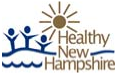 -6504-6504Nicholas A. ToumpasNicholas A. ToumpasNicholas A. Toumpas603-271-44821-800-852-3345 Ext. 4482CommissionerCommissionerCommissionerFax: 603-271-3850TDD Access: 1-800-735-2964José Thier MonteroDirectorJosé Thier MonteroDirectorJosé Thier MonteroDirector